VERBALE N.__ DEL CONSIGLIO DELLA CLASSE V SEZ.  ____Il giorno ___ del mese di maggio anno 2022 alle ore ___ si è riunito il Consiglio della Classe V sez. _____come da convocazione disposta dal comunicato della presidenza n.397 M/F del 23/04/2022 Presiede il Coordinatore Prof./prof.ssa__________________, che procede alla rilevazione delle presenze in remoto dei docenti membri del consiglio di classe tramite l’applicazione Google Meet;Svolge funzione di segretario il/la prof./prof.ssa_________________________________________Constatata la validità della costituzione dell’organo collegiale, si passa alla discussione dei punti dell’O. d. G. come di seguito riportati:Approvazione “Documento del 15 maggio”Il Coordinatore che ha predisposto il modello con i nomi di tutti i componenti del Consiglio di Classe, controlla che siano presenti le firme di tutti e le parti disciplinari relative a ciascuna disciplina. Il Documento completo dovrà essere consegnato in Segreteria al termine della riunione o comunque entro la mattina successiva per la pubblicazione sul sito Si rileva che______________________________________________________________________________________________________________________________________________________________________________________________________________________________Certificazione delle competenze (PCTO)Le Certificazioni sono state redatte secondo i modelli forniti dalle Funzioni Strumentali. Risultano effettuate le seguenti ore di PCTO Osservazioni:_______________________________________________________________Gli studenti saranno invitati dal Coordinatore a preparare una breve presentazione multimediale sul percorso PCTO seguito (uno in particolare o tutti in generale) e potranno avvalersi della consulenza dei tutor scolastici per la revisione della presentazione o della Funzione Strumentale dell’IstitutoSi rileva che: ______________________________________________________________________________________________________________________________________________________________________________________________________________________________Simulazioni prove di Esame (I e II prova)La simulazione della prima prova si è svolta in data _____________. Gli studenti hanno svolto la prova ______________________(osservazioni). La prova è stata corretta seguendo la rubrica di valutazione nazionale che è stata illustrata agli studenti (ossrvazioni)________________________La simulazione della seconda prova si svolgerà in data __________________ ed è stata predisposta la rubrica di valutazione allegata al presente verbale (oppure che sarà allegata al documento del 15 maggio successivamente insieme alla prova)_____________ La rubrica di valutazione verrà illustrata agli studenti.Si rileva che:______________________________________________________________________________________________________________________________________________________________________________________________________________________________________Varie ed eventualiTutti gli studenti hanno svolto le prove invalsi oppure lo studente nome e cognome non ha svolto le prove invalsi perché_____________________________________________________(Per le classi interessate): Viene ricontrollato il calendario delle prove preliminari per i candidati privatisti.Osservazioni:__________________________________________________________________Il Coordinatore raccomanda la massima cura nella compilazione dei verbali delle varie prove degli Esami preliminari che sono stati inviati ai docenti interessati dalla Segreteria ( in caso contrario richiedere i file)._____________________________________________________________________________Esaurito l’O. d. G., la seduta è conclusa alle ore _____Il presente verbale si compone di n. ___ pagine e n. ___allegati.       IL SEGRETARIO							IL PRESIDENTE_________________________					__________________________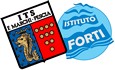 ISTITUTO TECNICO STATALE“MARCHI – FORTI”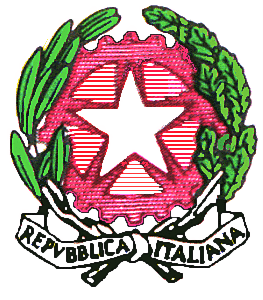 Viale Guglielmo Marconi, 16 - 51017 PESCIA (PT) - Tel: 0572-451565 - Fax: 0572-444593E-mail: pttd01000e@istruzione.it - Sito internet: www.itsmarchiforti.edu.itVia Caduti di Nassiriya, 87 – 51015 MONSUMMANO TERME (PT) - Tel. e Fax: 0572-950747E-mail: istituto.forti@itsmarchiforti.edu.it - Sito internet: www.itsmarchiforti.edu.it DocentiMateriaPresenteAssenteNome Cognomen. ore totali